Standardní objednávka č. 186334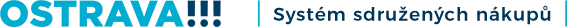 Odběratel:Odběratel:Odběratel:Dodavatel:Dodavatel:Dodavatel:Dodavatel:Dodavatel:Knihovna města Ostravy, příspěvková organizaceKnihovna města Ostravy, příspěvková organizaceKnihovna města Ostravy, příspěvková organizaceKARFO velkoobchod s.r.o.KARFO velkoobchod s.r.o.KARFO velkoobchod s.r.o.KARFO velkoobchod s.r.o.KARFO velkoobchod s.r.o.28. října 289/228. října 289/228. října 289/2Šenovská 750/80Šenovská 750/80Šenovská 750/80Šenovská 750/80Šenovská 750/8070200 Ostrava70200 Ostrava70200 Ostrava71000 Ostrava71000 Ostrava71000 Ostrava71000 Ostrava71000 OstravaIČ: 00097586IČ: 00097586IČ: 00097586IČ: 26872382IČ: 26872382IČ: 26872382IČ: 26872382IČ: 26872382DIČ:DIČ:DIČ:DIČ: CZ26872382DIČ: CZ26872382DIČ: CZ26872382DIČ: CZ26872382DIČ: CZ26872382Telefon:Telefon:Telefon:Telefon: +420596248433Telefon: +420596248433Telefon: +420596248433Telefon: +420596248433Telefon: +420596248433E-mail: sabelova@kmo.czE-mail: sabelova@kmo.czE-mail: sabelova@kmo.czE-mail: obchod@karfo.czČíslo účtu: 35-5759920227/0100E-mail: obchod@karfo.czČíslo účtu: 35-5759920227/0100E-mail: obchod@karfo.czČíslo účtu: 35-5759920227/0100E-mail: obchod@karfo.czČíslo účtu: 35-5759920227/0100E-mail: obchod@karfo.czČíslo účtu: 35-5759920227/0100Dodací adresa:Dodací adresa:Dodací adresa:Další údaje:Další údaje:Další údaje:Další údaje:Další údaje:Knihovna města Ostravy, příspěvková organizaceKnihovna města Ostravy, příspěvková organizaceKnihovna města Ostravy, příspěvková organizaceZpůsob doručení: Zajistí dodavatelZpůsob doručení: Zajistí dodavatelZpůsob doručení: Zajistí dodavatelZpůsob doručení: Zajistí dodavatelZpůsob doručení: Zajistí dodavatel28. října 289/228. října 289/228. října 289/2Způsob platby: Převod z bankovního účtuZpůsob platby: Převod z bankovního účtuZpůsob platby: Převod z bankovního účtuZpůsob platby: Převod z bankovního účtuZpůsob platby: Převod z bankovního účtu70200 Ostrava70200 Ostrava70200 OstravaDatum a čas doručení od: 19. 07. 2021 07:47Datum a čas doručení do: 23. 07. 2021 14:00Datum a čas vystavení: 09. 07. 2021 07:56Datum a čas doručení od: 19. 07. 2021 07:47Datum a čas doručení do: 23. 07. 2021 14:00Datum a čas vystavení: 09. 07. 2021 07:56Datum a čas doručení od: 19. 07. 2021 07:47Datum a čas doručení do: 23. 07. 2021 14:00Datum a čas vystavení: 09. 07. 2021 07:56Datum a čas doručení od: 19. 07. 2021 07:47Datum a čas doručení do: 23. 07. 2021 14:00Datum a čas vystavení: 09. 07. 2021 07:56Datum a čas doručení od: 19. 07. 2021 07:47Datum a čas doručení do: 23. 07. 2021 14:00Datum a čas vystavení: 09. 07. 2021 07:56Kontaktní osoba:Kontaktní osoba:Kontaktní osoba:Datum a čas doručení od: 19. 07. 2021 07:47Datum a čas doručení do: 23. 07. 2021 14:00Datum a čas vystavení: 09. 07. 2021 07:56Datum a čas doručení od: 19. 07. 2021 07:47Datum a čas doručení do: 23. 07. 2021 14:00Datum a čas vystavení: 09. 07. 2021 07:56Datum a čas doručení od: 19. 07. 2021 07:47Datum a čas doručení do: 23. 07. 2021 14:00Datum a čas vystavení: 09. 07. 2021 07:56Datum a čas doručení od: 19. 07. 2021 07:47Datum a čas doručení do: 23. 07. 2021 14:00Datum a čas vystavení: 09. 07. 2021 07:56Datum a čas doručení od: 19. 07. 2021 07:47Datum a čas doručení do: 23. 07. 2021 14:00Datum a čas vystavení: 09. 07. 2021 07:56Jméno: Martina FiziováJméno: Martina FiziováJméno: Martina FiziováInterní číslo objednávky: 150/2021Interní číslo objednávky: 150/2021Interní číslo objednávky: 150/2021Interní číslo objednávky: 150/2021Interní číslo objednávky: 150/2021Telefon: +420605448287Telefon: +420605448287Telefon: +420605448287Schváleno dne: 09. 07. 2021Schváleno dne: 09. 07. 2021Schváleno dne: 09. 07. 2021Schváleno dne: 09. 07. 2021Schváleno dne: 09. 07. 2021E-mail: fiziova@kmo.czE-mail: fiziova@kmo.czE-mail: fiziova@kmo.czSchvalovatel: Mgr. Miroslava SabelováSchvalovatel: Mgr. Miroslava SabelováSchvalovatel: Mgr. Miroslava SabelováSchvalovatel: Mgr. Miroslava SabelováSchvalovatel: Mgr. Miroslava SabelováOznačení dodávkyID produktu dodavatelePočet MJPočet MJCena za MJ bez DPH (Kč)Cena za MJ vč. DPH (Kč)Celková cena bez DPH (Kč)Celková cena vč. DPH (Kč)9100014 Satur na okna rozprašovač 500 mlneuvedeno7 ks7 ks13,3316,1393,31112,91911006 Clin na okna a rámyneuvedeno3 ks3 ks24,9530,1974,8590,579080120 WC Satur gel 750 mlneuvedeno74 ks74 ks16,2419,651 201,761 454,13452007 Houba tvarovaná 10 ksneuvedeno41 bal41 bal15,9019,24651,90788,806140307 Hůl dřevo 140 cmneuvedeno2 ks2 ks17,3621,0134,7242,019040039 Kalyp propolis 100 mlneuvedeno26 ks26 ks8,8510,71230,10278,425630012 Vědro plast s kovovým uchem 10 lneuvedeno1 ks1 ks24,0829,1424,0829,149050016 GO Balsám 1 lneuvedeno74 ks74 ks25,3730,701 877,382 271,63533002 Koště průmyslové s holíneuvedeno1 ks1 ks47,6057,6047,6057,609120003 Toaletní mýdlo Hitneuvedeno5 ks5 ks7,819,4539,0547,25912009 Vione s antibakt.složkou 5l, červenéneuvedeno31 ks31 ks51,9262,821 609,521 947,52421012 ruční podlahový kartáč dřevoneuvedeno1 ks1 ks9,8611,939,8611,9390701183 GO odstraňovač vodního kamene 250 gneuvedeno1 ks21,8426,4321,8426,4391000131 Okena skla a rámyneuvedeno2 ks12,0114,5324,0229,066940001 Podlahovka Leoš60x80neuvedeno18 ks8,019,69144,18174,46694018 prachovka Flanel35x40cmneuvedeno5 ks7,288,8136,4044,04694022 universální utěrka 3 ks v balení, 35x35cmneuvedeno3 ks8,029,7024,0629,11694025 prachovka froté30x30cmneuvedeno13 ks12,2114,77158,73192,069060053 AVA universál 550 gneuvedeno3 ks19,6723,8059,0171,409090073 real proti prachu 300 mlneuvedeno5 ks29,5135,71147,55178,549060094 Satur tekutý písek 600 gneuvedeno14 ks11,0913,42155,26187,862730100 gumové rukaviceSpontex Optimal Lneuvedeno6 ks19,6623,78117,94142,70273010 Gumové rukaviceSpontex Optimal Mneuvedeno1 ks19,6623,7819,6623,782730102 Gumové rukaviceSpontex optimal Sneuvedeno1 ks19,6623,7819,6623,782730101 Gumové rukaviceSpontex optimal XLneuvedeno1 ks19,6623,7819,6623,78624000 sáčky 50x60, 30l, 50 ks na roli černéneuvedeno28 bal40,1248,551 123,361 359,2762400010 sáčky do koše W2135l, pevné, 50 ks na rolineuvedeno31 bal17,4221,07539,87653,246240000 sáčky do koše 60 l, zatahovacíneuvedeno17 bal12,6315,28214,64259,7262400021 Sáčky bílé 70 l / 40 ks na rolineuvedeno1 bal17,3220,9617,3220,9690500351 GO Fresh universál 1 lneuvedeno6 ks18,9322,91113,58137,43Smetáček s lopatkou plastneuvedeno1 ks14,5617,6214,5617,62511001 Smeták molitan 40 cmneuvedeno1 ks37,6345,5337,6345,535110020 Smeták PVC s holíneuvedeno1 ks26,2131,7126,2131,719050037 Sidolux 1 lneuvedeno14 ks30,1336,46421,82510,406940256 prachovka švédská40x40neuvedeno49 ks6,948,40340,06411,47435001 WC soupravaneuvedeno3 ks21,5026,0264,5078,05913205 Harmony 3000 ks ,23x24, bíléneuvedeno80 bal316,20382,6025 296,0030 608,1691300310 Jumbo 24, 2vrstvá	neuvedeno celulóza, 180m95 bal95 bal145,85176,4813 855,5616 765,23	Toaletní papír Katrin 16525,	neuvedeno3vrstvý, 150 útržků5 bal5 bal39,6547,97198,24239,87	9132131 Kuchyňské utěrky	neuvedeno2-V, 50 m6 ks6 ks24,5329,68147,17178,07CENA OBJEDNÁVKY (bez dopravy)59 595,65 Kč s DPH49 252,60 Kč bez DPH59 595,65 Kč s DPH49 252,60 Kč bez DPHCENA DOPRAVY0,00 Kč s DPH0,00 Kč bez DPH0,00 Kč s DPH0,00 Kč bez DPHCELKEM K ÚHRADĚ59 595,65 Kč s DPH49 252,60 Kč bez DPH59 595,65 Kč s DPH49 252,60 Kč bez DPHPoznámka pro odběratele:Poznámka pro odběratele:Poznámka pro dodavatele:Poznámka pro dodavatele:Poznámka pro dodavatele:Poznámka pro dodavatele:Poznámka pro dodavatele:Podpis příkazce operacePodpis správce rozpočtuPodpis správce rozpočtuPodpis správce rozpočtuPodpis správce rozpočtu